Linguagem ALGÉBRICA Sistemas de EQUAÇÕESAo final da atividade, se autoavalie e coloque sua nota de DPO.Hoje nossa aula será por videoconferência às 10h20. Link da videoconferência: meet.google.com/xeo-twvw-oxsGRUPO1. Tomada de consciência sobre o problema das questões da Mirella.A professora Anna apresentou a seus alunos do 7o ano o seguinte problema:“As questões de uma prova são avaliadas por pontos, de modo que um acerto vale 5 pontos positivos e um erro vale 3 pontos negativos. Em uma prova com 30 questões, Mirella fez 54 pontos. Quantas questões Mirella acertou?”Para resolver o problema, a professora denominou x e y ao número de questões acertadas e erradas por Mirella, respectivamente, e pediu aos alunos que escrevessem o sistema de equações que conduz à solução do problema.Os alunos apresentaram quatro sistemas diferentes. Assinale a alternativa que mostra corretamente o sistema de equações pedido pela professora.Resolva o sistema correto para determinar quantas questões Mirella acertou e quantas errou.
2.  Tenha em mãos seu caderno de tomada de consciência para a segunda parte do trabalho em grupo.INDIVIDUAL1. Uma quadra de tênis tem a forma da fi gura abaixo, com perímetro de 64 m e área de 192 m 2 . Quais são as medidas da quadra?a) Escreva um sistema que represente as condições do problema.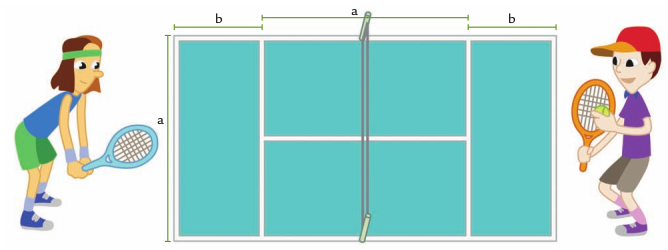 b) Resolva esse sistema.                    (   ) a) 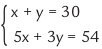                  (   ) b) 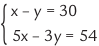                   (   ) c) 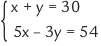                   (   ) d) 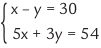 